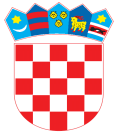 REPUBLIKA HRVATSKA  ZADARSKA ŽUPANIJA  OPĆINA ZEMUNIK DONJI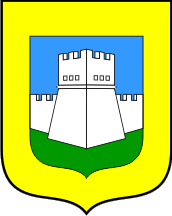                     Općinski načelnikUlica I broj 16, 23 222 Zemunik Donjitel:  023 351-355, e-mail: opcinaze@inet.hrZemunik Donji, 02. svibnja 2022. godineOBRAZLOŽENJE GODIŠNJEG OBRAČUNA PRORAČUNA ZA 2021. GODINUZakonom o proračunu („ Narodne novine“ br.87/08, 136/12, 15/15 i 144/21) propisana je obveza godišnjeg izvještaja o izvršenju proračuna predstavničkom tijelu do 31. svibnja tekuće godine za prethodnu godinu .	Pravilnikom o polugodišnjem i godišnjem izvještaju o izvršenju proračuna („Narodne novine“ br. 24/13,102/17,01/20 i 37/2022) propisan je sadržaj godišnjeg izvještaja o izvršenju proračuna.Općina Zemunik Donji ima jednog proračunskog korisnika Dječji vrtić „Zvjezdice“ upisanog u registar proračunskih i izvanproračunskih korisnika. Odlukom općinskog vijeća Općine Zemunik Donji o izvršenju proračuna Općine Zemunik Donji proračunski korisnik Dječji vrtić „Zvjezdice“ izuzet je iz obveze uplate namjenskih prihoda i primitaka u proračun Općine Zemunik Donji.Godišnji izvještaj o izvršenju proračuna Općine Zemunik Donji sadrži :1. Opći dio proračuna koji čini Račun prihoda i rashoda i Račun financiranja na razini odjeljka ekonomske klasifikacije,2. Posebni dio proračuna po organizacijskoj i programskoj klasifikaciji na razini odjeljka ekonomske klasifikacije,3. Izvještaj o zaduživanju na domaćem i stranom tržištu novca i kapitala,4.Izvještaj o korištenju proračunske zalihe,5. Izvještaj o danim državnim jamstvima i izdacima po državnim jamstvima,6. Izvještaj o danim jamstvima,7. Obrazloženje ostvarenja prihoda i primitaka, rashoda i izdatakaOpći dio godišnjeg izvještaja o izvršenju proračuna sadrži :- A. Račun prihoda i rashoda- B. Račun financiranja Sažetak A. Račun prihoda i rashoda i B. račun financiranja sadrži prikaz ukupno ostvarenih primitaka i izdataka na razini razreda ekonomske klasifikacije.A. Račun prihoda i primitaka iskazan je u slijedećim tablicama:- Prihodi i rashodi prema ekonomskoj klasifikaciji,- Prihodi i rashodi prema izvorima financiranja,- Rashodi prema funkcijskoj klasifikacijiB. Račun financiranja iskazan je u slijedećim tablicama:- Račun financiranja prema ekonomskoj klasifikaciji,- Račun financiranja prema izvorima financiranja.Posebni dio izvještaja o izvršenju proračuna sadrži :- Izvršenje po organizacijskoj klasifikaciji,- izvršenje po programskoj klasifikacijiI. OPĆI DIOA. Račun prihoda i rashodaRačun prihoda i rashoda daje prikaz ukupnih prihoda ( prihoda poslovanja i prihoda od prodaje nefinancijske imovine) i rashoda ( rashoda poslovanja i rashoda za nabavu nefinancijske imovine).3. Izvještaj o zaduživanjuOpćina Zemunik Donji u 2017. godini uz dana držana jamstva dugoročno se zadužila kod OTP banke u iznosu 1.000.000,00 kuna. Otplata kredita vršila se u 48 jednakih mjesečnih rata od kojih je prva rata dospjela 01.02.2018. godine, a dospijeće zadnje rate je 01.01.2022. godine. 4. Izvještaj o korištenju proračunske zaliheOpćina Zemunik Donji tijekom 2021. godine nije koristila proračunsku zalihu.5. Izvještaj o danim državnim jamstvima i izdacima po državnim jamstvimaU izvještajnom razdoblju Općina Zemunik Donji nije davala jamstva, niti je imala izdataka po danim jamstvima.6. Izvještaj o danim zajmovimaTijekom 2021. godine Općina Zemunik Donji nije davala pozajmice.7. Obrazloženje ostvarenja prihoda i primitaka, rashoda i izdataka proračuna Općine Zemunik Donji za 2021. godinuOpćina Zemunik Donji u 2021. godini ostvarila je ukupne prihode i primitke u iznosu 12.384.548,85 kuna što je 88,58% od godišnjeg plana. Uspoređujući ostvarene prihode u 2021. godini  s realizacijom prihoda u  2020. godinom realizirano je smanjenje od 5,51%.Ukupni rashodi izvršeni su u iznosu 12.160.052,10 kuna što je 89,49% od planiranog. Uspoređujući izvršene rashode s 2020. godinom realizirano je povećanje od 0,86%.Ukupni izdaci za financijsku imovinu i otplate zajmova izvršeni su u iznosu 229.267,08 kuna što je 76,42% od planiranog a u usporedbi s 2020. godinom realizirano je 12,16%.Iz godišnjeg izvještaja o izvršenju proračuna uspoređujući prihode i rashode proizlazi višak prihoda u iznosu 224.496,75 kuna. Uspoređujući primitke i izdatke proizlazi manjak u iznosu 229.267,08 kuna. Preraspodjelom rezultata odnosno prebijanjem računa viškova i manjkova utvrđen je rezultat poslovanja kao manjak prihoda u iznosu 4.770,33 kuna.Prenesen je manjak prihoda iz prethodne godine u iznosu 91.422,78 kuna pa je po Godišnjem izvještaju o izvršenju proračuna ukupan manjak u iznosu 96.193,11 kuna koji se planira pokriti u slijedećoj proračunskoj godini .PRIHODI I PRIMICI611- Porez i prirez na dohodak ostvaren je u iznosu 2.678.057,53 kuna što je 22,21% manje od plana, a u odnosu za 2020. godinu manji za 24,80%. Na prihode dijelom je utjecao povrat poreza po godišnjoj prijavi u iznosu 196.721,02 kuna.613- Porez na imovinu odnosi se na porez na promet nekretnina a ostvareni su u iznosu 254.056,79 kuna što je 84,54% od plana., a u odnosu na 2020. godinu za 16,57% manje.614- Porezi na robu i usluge odnose se na porez na potrošnju alkoholnih i bezalkoholnih pića a ostvareni su u iznosu 88,05% od planiranog a u odnosu na 2020. godinu 236,34% posto više. Na prihod su utjecale promjena mjera u svezi COVID 19.633- Pomoći iz proračuna i drugih proračuna ostvarene su u iznosu 1.443.233,26 kuna što je 11,79% više od plana. Prihodi se odnose na tekuće pomoći iz državnog proračuna u iznosu 1.152.898,43 kuna , tekuće pomoći iz županijskog proračun u iznosu 41.000,00 kuna, kapitalne pomoći iz županijskog proračuna u iznosu 250.000,00 kuna.636 Pomoći proračunskim korisnicima iz proračuna koji im nije nadležan ostvarene su u iznosu 6.640,00 kuna a odnose se na pomoći Dječjem vrtiću „Zvjezdice“ Zemunik Donji.642 Prihodi od nefinancijske imovine ostvareni su u iznosu 614.118,61 kuna što je 76,66% od plana a u odnosu na 2020. godinu 67,35 % više. Prihod se odnosi na prihode od zakupa poljoprivrednog zemljišta u iznosu 2.455,99 kuna, prihode od najma stambenih objekata u iznosu 20.545,74 kuna, prihode od iznajmljivanja imovine u iznosu 143.004,20 kuna., prihode od eksploatacije mineralnih sirovina u iznosu 15.253,90 kuna, prihod od spomeničke rente 35,64 kuna, naknadu za uporabu javnih površina -HAKOM u iznosu 70.388,08 kuna, naknade za korištenje grobnog mjesta u iznosu 338.750,00 kuna, naknada za legalizaciju nezakonito izgrađenih objekata u iznosu 23.685,06 kuna.651 Upravne i administrativne pristojbe ostvarene su u iznosu 88.066,77 kuna što je 72,78% od planiranog a u odnosu na 2020. godinu 426,69% više. Prihod se odnosi na plaćanje godišnje grobne naknade (održavanje grobnica) u iznosu 59.350,29 kuna, naknade za taksi dozvole i korištenje javne površine, turističku pristojbu  u iznosu 20.952,77 kuna.652 Prihodi po posebnim propisima ostvareni su u iznosu 533.499,45 kuna što je 97,34% od plana a u odnosu na 2020. godinu 138,88% više. Prihod se odnosi na prihod od mjesnog samodoprinosa (katastarska izmjera)  u iznosu 3.750,00 kuna, prihode prenamjene zemljišta u iznosu 308,64 kuna, prihode prisilne naplate 200,00 kuna, naknade za korištenje voda u iznosu 22.302,17 kuna, vodni doprinos u iznosu 1.556,33 kuna, te prihode Dječjeg vrtića „Zvjezdice“ u iznosu 505.382,31 kuna.653 Komunalni doprinosi i naknade ostvareni su u iznosu 5.912.918,51 kuna što je 2,30% više od plana s u odnosu na 2020. godinu 6,05% manje. Prihod se odnosi na uplate za komunalnu naknadu i komunalni doprinos. Prihod je veći zbog naplativosti temeljem slanja opomena.661 Prihodi od prodaje proizvoda i robe te pruženih usluga ostvaren je u iznosu 18.900,23 kuna što je 37% manje od planiranog a u odnosu na 2020. godinu 52,82% manje . Prihod se odnosi na pružene usluge Hrvatskim vodama.681 Kazne i upravne mjere ostvaren je u iznosu 10.556,25 kuna što je 0,54% više od plana . Prihod se odnosi na uplatu za sudske troškove.711 Prihodi od prodaje materijalne imovine  ostvareni su u iznosu 786.656,00 kuna što je 52,44% od plana a u odnosu na 2020. godinu 298,35% više. Prihod se odnosi na prodaju građevinskog zemljišta.721 Prihodi od prodaje građevinskih objekata ostvareni su u iznosu 28.563,51 kuna što je 16,46% od plana a u odnosu na 2020. godinu 79,14% manje. Prihod se odnosi na  prihode od prodaje stambenih objekata u iznosu 15.063,51 kuna i prihode od prodaje grobnice u iznosu 13.500,00 kuna. RASHODI I IZDACIUkupno planirani rashodi i izdaci iznose 13.889.180,00 kuna a ostvareni su u iznosu 12.389.319,18 kuna što je 11% manje od plana a u odnosu na 2020. godinu 12% manje.311 Plaće ( bruto)  Rashod je planiran u iznosu 2.344.000,00 kuna a izvršen je u iznosu 2.292.124,41 kuna što je 2,21% manje od plana a u odnosu na 2020. godinu 21,89% više. Rashod se odnosi na plaće zaposlenih u općini Zemunik Donji u iznosu 1.158.703,65 kuna, te plaće zaposlenih kod proračunskog korisnika Dječji vrtić Zvjezdice u iznosu 1.133.420,76 kuna.312 Ostali rashodi za zaposlene Planirani su u iznosu 118.000,00 kuna a izvršeni su u iznosu 128.100,00 kuna što je 8,56% više od plana a u odnosu na 2020. godinu 87,48% više. Rashod se odnosi na isplatu regresa, Uskrsnice, Božićnice ,nagrade,  darova za djecu zaposlenih u Općini Zemunik Donji u iznosu 63.800,00 kuna ( troje novozaposlenih) , te isplatu regresa, Uskrsnice, Božićnice, nagrade i darova za djecu zaposlenih u Dječjem vrtiću Zvjezdice u iznosu 64.300,00 kuna.313 Doprinosi na plaće planirani su u iznosu 392.703,00 kuna a izvršeni su u iznosu 377.543,14 kuna što je 3,86% manje od plana a u odnosu na 2020. godinu 24,84% više. Rashod se odnosi na doprinose za zdravstveno osiguranje zaposlenih u Općini Zemunik Donji u iznosu 191.176,60 kuna , te za doprinose za zdravstveno osiguranje zaposlenih u Dječjem vrtiću Zvjezdice u iznosu 186.357,54 kuna.321 Naknade troškova zaposlenih planirani su u iznosu 84.000,00 kuna a izvršeni su u iznosu 76.317,45 kuna što je 915% manje od plana, a u odnosu na 2020. godinu 7,78% više . Rashod u iznosu 26.173,45 odnosi se na zaposlene u Općini Zemunik Donji na trošak službenog puta 755,00 kuna, trošak ENC u iznosu 1.900,00 kuna, naknade za prijevoz na posao i s posla u iznosu 24.628,45 kuna, stručno usavršavanje zaposlenika u iznosu 1.000,00 kuna, te naknade zaposlenih kod proračunskog korisnika Dječji vrtić Zvjezdice za naknade za prijevoz na posao i s posla u iznosu 37.051,00 kuna, dnevnice za službeni put u zemlji u iznosu 600,00 kuna, naknade za prijevoz na službenom putu u zemlji u iznosu 4.145,00 kuna, seminari u iznosu 4.980,00 kuna, stručni ispiti u iznosu 3.368,00 kuna.322 Rashodi za materijal i energiju planirani su u iznosu 967.877,00 kuna a izvršeni su u iznosu 923.801,36 kuna što je 4,55% manje od planiranog a u odnosu na 2020. godinu 15,62% više. Rashod se odnosi na rashode Općine Zemunik Donji i rashode proračunskog korisnika na uredski materijal u iznosu 50.901,92 kuna, uredski materijal za lokalne izbore u iznosu 1.449,48 kuna, literaturu i publikacije u iznosu 3.176,00 kuna, materijal i sredstva za čišćenje i održavanje u iznosu 4.042,06 kuna, materijal za potrebe redovnog poslovanja u iznosu 5.655,73 kuna, materijal i sirovine u iznosu 54.219,57 kuna, električnu energiju i mrežarinu u iznosu 396.689,77 kuna, motorni benzin i dizel gorivo u iznosu 15.858,57 kuna, materijal i dijelove za tekuće i investicijsko održavanje u iznosu 32.029,88 kuna, te ostali materijal i dijelovi za tekuće i investicijsko održavanje u iznosu 744,90 kuna.323 Rashodi za usluge planirani su u  iznosu 2.417.400,00 kuna a izvršeni su u iznosu 2.197.706,81 kuna što je 9,09% manje od plana a u odnosu na 2020. godinu 10,66% manje . Rashod se odnosi na usluge telefona u iznosu 53.545,51 kuna, usluge poštarine u iznosu 20.442,14 kuna, usluge prijevoza u iznosu 1.852,00 kuna, usluge tekućeg i investicijskog održavanja građevinskih objekata u iznosu 59.092,04 kuna, usluge održavanja postrojenja i opreme u iznosu 3.391,50 kuna, uslugu održavanja prijevoznih sredstava u iznosu 2.291,94 kuna, usluge održavanja groblja u iznosu 120.000,00 kuna, usluge uređenja okoliša oko crkve Sv. Kata u iznosu 17.625,00 kuna, uređenje igrališta ( rušenje bine i skloništa) u iznosu 30.012,50 kuna, popravak dekorativnih elemenata za Božićno uređenja u iznosu 1.262,50 kuna, usluge radova velikog bagera u iznosu 15.750,00 kuna., usluge održavanja javne rasvjete u iznosu 122.467,50 kuna, usluge održavanja javnih površina na području općine u iznosu 240.000,00 kuna, uslugu održavanja nerazvrstanih cesta i poljskih puteva u iznosu 330.000,00 kuna, usluge promidžbe i informiranja u iznosu 73.809,16 kuna, usluge informiranja ( lokalni izbori u iznosu 5.343,76 kuna, usluge opskrbom vodom u iznosu 13.237,47 kuna, uslugu odvoza otpada u iznosu 29.509,79 kuna, usluge deratizacije i dezinsekcije u iznosu 40.437,50 kuna, komunalne usluge u iznosu 42.775,00 kuna, najam prostora za dječji vrtić u iznosu 18.000,00 kuna, usluge najma za potrebe geodeta u postupku javnog uvida nekretnina -katastarske izmjere u iznosu 24.728,57 kuna, najam opreme ( fotokopirni aparat) u iznosu 3.696,00 kuna, obvezne zdravstvene preglede zaposlenika u Dječjem vrtiću Zvjezdice u iznosu 1.997,00 kuna, laboratorijske usluge za dj. vrtić u iznosu 712,50 kuna, autorske honorare u iznosu 23.921,65 kuna, ugovore o djelu u iznosu 15.903,84 kuna, usluge odvjetnika u iznosu 257.836,24 kuna, geodetsko katastarske usluge u iznosu 91.478,25 kuna, trošak povjerenstva u postupku obnove zemljišne knjige u iznosu 121.856,59 kuna, usluge razvoja softwera u iznosu 1.619,00 kuna, računalne usluge (mjesečno održavanje računalnih programa) u iznosu 87.761,89 kuna, grafičke i tiskarske usluge u iznosu 24.235,25kuna, usluge registracije prijevoznih sredstava 2.453,19 kuna, naknada za energetsku uslugu ( el. priključak) u iznosu 27.273,75 kuna, ostale usluge ( izrada etažnog eleborata, naplata 1% prihoda , trošak Bibliobusa, usluge Zavoda za javno zdravstvo Zadar i sl.) u iznosu 69.911,42 kuna, usluge stručnog nadzora izgradnje kanalizacije u iznosu 12.500,00 kuna, usluge zaštite na radu za Dječji vrtić Zvjezdice u iznosu 2.550,00 kuna.329 Ostali nespomenuti rashodi poslovanja planirani su u iznosu 244.700,00 kuna a izvršeni su u iznosu 225.300,81 kuna što je 7,93% manje od plana a u odnosu na 2020. godinu 12,85% više. Rashod se odnosi na rad članova izbornog povjerenstva i biračkih odbora -  lokalni izbori u iznosu 78.057,41 kuna, premije osiguranja prijevoznih sredstava u iznosu 4.044,86 kuna, usluge reprezentacije u iznosu 36.576,11 kuna, tuzemne članarine u iznosu 11.858,96 kuna, upravne i administrativne pristojbe u iznosu 1.496,47 kuna, sudske pristojbe u iznosu 3.600,00 kuna, javnobilježničke pristojbe u iznosu 2.127,50 kuna, ostale pristojbe i naknade u iznosu 1.223,84 kuna, rashode protokola ( vijenci, svijeće) u iznosu 2.732,50 kuna, rashode organizacije Adventa u Zemuniku Donjem u iznosu 30.872,58 kuna,. 343 Ostali financijski rashodi planirani su u iznosu 74.500,00 kuna a izvršeni su u iznosu70.527,63 kuna što je 5,33% manje od plana a u odnosu na 2020. godinu 115,44% više. Rashod se odnosi na rashode za usluge banka u iznosu 18.174,63 kuna, usluge platnog prometa u iznosu 158,80 kuna, zatezne kamate iz poslovnih odnosa u iznosu 2.254,98 kuna, naknade za smanjenje komunalnog otpada (Fond za zaštitu okoliša i energetsku učinkovitost) u iznosu 43.818,33 kuna, naknade za naplatu prihoda (Porezna uprava) u iznosu 5.389,61 kuna.351 Subvencije trgovačkim društvima u javnom sektoru planirane su u iznosu 1.430.000,00 a izvršene su u iznosu 1.432.509,42 kuna što je 0,18% više od plana a u odnosu na 2020.godinu 20,97 % više. Rashod se odnosi na subvenciju trgovačkom društvu Zemunik Odvodnja d.o.o. za redovno poslovanje u iznosu 632.187,40 kuna, te izgradnju kanalizacije i vodnih građevina u iznosu 809.322,02 kuna.363 Pomoći unutar općeg proračuna planirane su u iznosu 312.000,00 kuna a ostvarene su u iznosu 299.830,15 kuna što je 3,90% manje od plana. Rashod se odnosi na financiranje troškova za produženi boravak djece u školi u iznosu 28.233,28 kuna, tekuće pomoći općinskim proračunima u iznosu 4.900,00 kuna, kapitalne pomoći županijskom proračunu Zadarske županije u iznosu 266.696,87 kuna u svrhu obnove školskog igrališta.372 Ostale naknade građanima i kućanstvima iz proračuna planirane su u iznosu 633.500,00 kuna a ostvarene su u iznosu 620.470,88 kuna što je 2,06% manje od planiranog a u odnosu na 2020. godinu za 36,53 % više. Rashod se odnosi na pomoć obiteljima i kućanstvima u iznosu 150.635,00 kuna ( jednokratne novčane pomoći, naknade za novorođenče, Božićnice umirovljenicima) , pomoć osobama s invaliditetom u iznosu 1.500,00 kuna, stipendije studentima u iznosu 157.900,00 kuna, sufinanciranje cijene prijevoza srednjoškolcima u iznosu 72.810,78 kuna, sufinanciranje programa pomoći i njege u kući u iznosu 75.500,00 kuna, financiranje udžbenika osnovnoškolcima u iznosu 119.784,67 kuna, pomoći za potresom pogođena područja u iznosu 35.901,65 kuna, pomoći obiteljima u naravi u iznosu 4.938,78 kuna.381 Tekuće donacije izvršene su u iznosu 460.151,02 što je 16,49% manje od plana a u odnosu na 2020. godinu 28,41% više. Rashod se odnosi na tekuće  pomoći zdravstvenim neprofitnim organizacijama u iznosu 2.000,00 kuna, tekuće donacije vjerskim zajednicama u iznosu 2.000,00 kuna, tekuće donacije udrugama i političkim strankama u iznosu 106.254,43 kuna, tekuće donacije sportskim društvima u iznosu 166.000,00 kuna, donacije kulturnim društvima u iznosu 15.000,00 kuna, donacija Gorska služba spašavanja stanica Zadar u iznosu 3.000,00 kuna, tekuće donacije u naravi 8 voda za nogometno igralište) u iznosu 162.896,59 kuna.421 Građevinski objekti – rashod je izvršen u iznosu 1.806.031,80 kuna što je 3,16% manje od plana a u odnosu na 2020. godinu 44,21% manje. Rashod se odnosi na pripremne radove za izgradnju sportske dvorane u iznosu 97.287,58 kuna, rekonstrukciju nerazvrstanih cesta u iznosu 231.173,84 kuna, izgradnju vodovodne mreže i kanalizacije u iznosu 178.837,50 kuna, izgradnju energetskih i komunikacijskih vodova u iznosu 930.526,00 kuna, izgradnju spomenika Mons. Ivan Prenđa u iznosu 289.904,38 kuna,, izgradnju javne rasvjete 15.802,50 kuna, izgradnju ogradnog zida groblje – Zemunik u iznosu 62.500,00 kuna.422 Postrojenja i oprema- Rashod je izvršen u iznosu 287.085,36 kuna što je 6,03% manje od plana a u odnosu na 2020. godinu 2,29% manje. Rashod se odnosi na nabavu računala i računalne opreme u iznosu 32.851,00 kuna, uredski namještaj u iznosu 19.425,00 kuna, uredsku opremu u iznosu 3.939,75 kuna, nabavu telefona u iznosu 5.033,10 kuna, opreme za grijanje i hlađenje u iznosu 24.875,00 kuna, oprema za održavanje i zaštitu u iznosu 28.282,88 kuna, sportsku opremu u iznosu 88.257,42 kuna, uređaje u iznosu 1.825,50 kuna, oprema (prometna oprema i signalizacija) u iznosu 29.687,50 kuna. Ostala oprema( drvena kućica ) u iznosu 27.500,00 kuna.426 Nematerijalna proizvedena imovina – Rashod je izvršen u iznosu 632.250,00 kuna što je 1,37% manje od plana a u odnosu na 2020. godinu 376,27% više. Rashod se odnosi na izradu projektne dokumentacije uređenja okoliša dječjeg vrtića, izradu projektne dokumentacije odvodnje  otpadnih voda, izradu projekta modernizacije javne rasvjete , izradu projekta sportske dvorane  i Izmjena i dopuna PPUO.451  Dodatna ulaganja na građevinskim objektima  -Rashod je planiran u iznosu 86500,00 a izvršen je u iznosu 81.815,03 kuna što je 5,42% manje od plana a u odnosu na 2020. godinu 83,94% manje. Rashod se odnosi uređenje dječjeg vrtića Zvjezdice u iznosu 16.208,78 kuna , te dodatna ulaganja na sportskim igralištima u iznosu 65.606,25 kuna .544 Otplate glavnice primljenih kredita i zajmova- Rashod je izvršen u iznosu 229.267,08 kuna a odnosi se na otplatu dugoročnog kredita kod OTP banke .OBVEZE Stanje obveza Općine Zemunik Donji i proračunskog korisnika Dječji vrtić Zvjezdice na dan 31. 12. 2021. godine iznose 2.040.399 kuna od čega se 1.886.233 kuna odnosi na obveze Općine Zemunik Donji a 154.166 kuna na obveze dječjeg vrtića Zvjezdice. Dospjele obveze Općine Zemunik Donji odnose se na obveze za materijalne rashode u iznosu 192.547,18 kuna, obveze za financijske rashode u iznosu 670,90 kuna, obveze za naknade građanima i kućanstvima u iznosu 5.144,77 kuna, obveze za kapitalne pomoći trgovačkim društvima (Vodovod d.o.o. Zadar) u iznosu 118.366,40 kuna, obveze za jamčevine u iznosu 216.119,85 kuna ( jamčevina za prodaju građevinskog zemljišta) , obveze na naplaćene tuđe prihode ( NUV) 5.060,45 kuna, obveze za proračunskog korisnika 1.200,00 kuna, za nabavu neproizvedene dugotrajne imovine u iznosu 13.000,00 kuna ( projekt), obveze za građevinske objekte u iznosu 70.568,84 kuna, nematerijalnu imovinu u iznosu 100.000,00 kuna,. Nedospjele obveze odnose se na obveze za kredite u iznosu 20.542,25 kuna i nedospjele obveze za zaposlene (plaća za prosinac 2021. godine u iznosu ) 91.122,75 kuna.							OPĆINSKI NAČELNIK							   Ivica Šarić, dipl. ing. Račun /opisIzvršenje 2020.Izvorni plan 2021.Izvršenje 2021.Indeks 3/1Indeks 3/2A RAČUN PRIHODA I RASHODA123456 Prihodi poslovanja12.706,62,3412.307.103,0011.569.329,347 Prihodi od prodaje nefinanc. imovine400.567,611.673.500,00815.219,51UKUPNI PRIHODI13.106.629,9513.980.603,0012.384.548,853 Rashodi poslovanja8.037.636,039.756.180,009.301.570,914 Rashodi za nabavu nefinanc. imovine4.018.345,463.833.000,002.858.481,19UKUPNI RASHODI12.055.981,4913.589.180,0012.160.052,10B. RAČUN ZADUŽIVANJA/FINANCIRANJA80,000,000,000,00%0,00%5 Izdaci za financijsku imovinu i otplate zajmova1.885.200,00300.000,00229.267,0812,16%76,42%NETO ZADUŽIVANJE-1.885.200,00-300.000,00-229.267,0812,16%76,42%UKUPAN VIŠAK/MANJAK0,000,00-4.770,00VIŠAK/MANJAK IZ PRETHODNIH GODINA KOJI ĆE SE POKRITI/RASPOREDITI743.125,80-91.422,78-91.422,780,00%0,00%REZULTATA GODINEVIŠAK/MANJAK-91.422,78-91.422,78-96.193,11